УтверждаюПрезидентРоссийской Федерации9 сентября 2000 г. N Пр-1895ДОКТРИНАИНФОРМАЦИОННОЙ БЕЗОПАСНОСТИ РОССИЙСКОЙ ФЕДЕРАЦИИДоктрина информационной безопасности Российской Федерации представляет собой совокупность официальных взглядов на цели, задачи, принципы и основные направления обеспечения информационной безопасности Российской Федерации.Настоящая Доктрина служит основой для:формирования государственной политики в области обеспечения информационной безопасности Российской Федерации;подготовки предложений по совершенствованию правового, методического, научно - технического и организационного обеспечения информационной безопасности Российской Федерации;разработки целевых программ обеспечения информационной безопасности Российской Федерации.Настоящая Доктрина развивает Концепцию национальной безопасности Российской Федерации применительно к информационной сфере.I. Информационная безопасность Российской Федерации1. Национальные интересы Российской Федерации в информационной сфере и их обеспечениеСовременный этап развития общества характеризуется возрастающей ролью информационной сферы, представляющей собой совокупность информации, информационной инфраструктуры, субъектов, осуществляющих сбор, формирование, распространение и использование информации, а также системы регулирования возникающих при этом общественных отношений. Информационная сфера, являясь системообразующим фактором жизни общества, активно влияет на состояние политической, экономической, оборонной и других составляющих безопасности Российской Федерации. Национальная безопасность Российской Федерации существенным образом зависит от обеспечения информационной безопасности, и в ходе технического прогресса эта зависимость будет возрастать.Под информационной безопасностью Российской Федерации понимается состояние защищенности ее национальных интересов в информационной сфере, определяющихся совокупностью сбалансированных интересов личности, общества и государства.Интересы личности в информационной сфере заключаются в реализации конституционных прав человека и гражданина на доступ к информации, на использование информации в интересах осуществления не запрещенной законом деятельности, физического, духовного и интеллектуального развития, а также в защите информации, обеспечивающей личную безопасность.Интересы общества в информационной сфере заключаются в обеспечении интересов личности в этой сфере, упрочении демократии, создании правового социального государства, достижении и поддержании общественного согласия, в духовном обновлении России.Интересы государства в информационной сфере заключаются в создании условий для гармоничного развития российской информационной инфраструктуры, для реализации конституционных прав и свобод человека и гражданина в области получения информации и пользования ею в целях обеспечения незыблемости конституционного строя, суверенитета и территориальной целостности России, политической, экономической и социальной стабильности, в безусловном обеспечении законности и правопорядка, развитии равноправного и взаимовыгодного международного сотрудничества.На основе национальных интересов Российской Федерации в информационной сфере формируются стратегические и текущие задачи внутренней и внешней политики государства по обеспечению информационной безопасности.Выделяются четыре основные составляющие национальных интересов Российской Федерации в информационной сфере.Первая составляющая национальных интересов Российской Федерации в информационной сфере включает в себя соблюдение конституционных прав и свобод человека и гражданина в области получения информации и пользования ею, обеспечение духовного обновления России, сохранение и укрепление нравственных ценностей общества, традиций патриотизма и гуманизма, культурного и научного потенциала страны.Для достижения этого требуется:повысить эффективность использования информационной инфраструктуры в интересах общественного развития, консолидации российского общества, духовного возрождения многонационального народа Российской Федерации;усовершенствовать систему формирования, сохранения и рационального использования информационных ресурсов, составляющих основу научно - технического и духовного потенциала Российской Федерации;обеспечить конституционные права и свободы человека и гражданина свободно искать, получать, передавать, производить и распространять информацию любым законным способом, получать достоверную информацию о состоянии окружающей среды;обеспечить конституционные права и свободы человека и гражданина на личную и семейную тайну, тайну переписки, телефонных переговоров, почтовых, телеграфных и иных сообщений, на защиту своей чести и своего доброго имени;укрепить механизмы правового регулирования отношений в области охраны интеллектуальной собственности, создать условия для соблюдения установленных федеральным законодательством ограничений на доступ к конфиденциальной информации;гарантировать свободу массовой информации и запрет цензуры;не допускать пропаганду и агитацию, которые способствуют разжиганию социальной, расовой, национальной или религиозной ненависти и вражды;обеспечить запрет на сбор, хранение, использование и распространение информации о частной жизни лица без его согласия и другой информации, доступ к которой ограничен федеральным законодательством.Вторая составляющая национальных интересов Российской Федерации в информационной сфере включает в себя информационное обеспечение государственной политики Российской Федерации, связанное с доведением до российской и международной общественности достоверной информации о государственной политике Российской Федерации, ее официальной позиции по социально значимым событиям российской и международной жизни, с обеспечением доступа граждан к открытым государственным информационным ресурсам.Для достижения этого требуется:укреплять государственные средства массовой информации, расширять их возможности по своевременному доведению достоверной информации до российских и иностранных граждан;интенсифицировать формирование открытых государственных информационных ресурсов, повысить эффективность их хозяйственного использования.Третья составляющая национальных интересов Российской Федерации в информационной сфере включает в себя развитие современных информационных технологий, отечественной индустрии информации, в том числе индустрии средств информатизации, телекоммуникации и связи, обеспечение потребностей внутреннего рынка ее продукцией и выход этой продукции на мировой рынок, а также обеспечение накопления, сохранности и эффективного использования отечественных информационных ресурсов. В современных условиях только на этой основе можно решать проблемы создания наукоемких технологий, технологического перевооружения промышленности, приумножения достижений отечественной науки и техники. Россия должна занять достойное место среди мировых лидеров микроэлектронной и компьютерной промышленности.Для достижения этого требуется:развивать и совершенствовать инфраструктуру единого информационного пространства Российской Федерации;развивать отечественную индустрию информационных услуг и повышать эффективность использования государственных информационных ресурсов;развивать производство в Российской Федерации конкурентоспособных средств и систем информатизации, телекоммуникации и связи, расширять участие России в международной кооперации производителей этих средств и систем;обеспечить государственную поддержку отечественных фундаментальных и прикладных исследований, разработок в сферах информатизации, телекоммуникации и связи.Четвертая составляющая национальных интересов Российской Федерации в информационной сфере включает в себя защиту информационных ресурсов от несанкционированного доступа, обеспечение безопасности информационных и телекоммуникационных систем, как уже развернутых, так и создаваемых на территории России.В этих целях необходимо:повысить безопасность информационных систем, включая сети связи, прежде всего безопасность первичных сетей связи и информационных систем федеральных органов государственной власти, органов государственной власти субъектов Российской Федерации, финансово - кредитной и банковской сфер, сферы хозяйственной деятельности, а также систем и средств информатизации вооружения и военной техники, систем управления войсками и оружием, экологически опасными и экономически важными производствами;интенсифицировать развитие отечественного производства аппаратных и программных средств защиты информации и методов контроля за их эффективностью;обеспечить защиту сведений, составляющих государственную тайну;расширять международное сотрудничество Российской Федерации в области развития и безопасного использования информационных ресурсов, противодействия угрозе развязывания противоборства в информационной сфере.2. Виды угроз информационной безопасности Российской ФедерацииПо своей общей направленности угрозы информационной безопасности Российской Федерации подразделяются на следующие виды:угрозы конституционным правам и свободам человека и гражданина в области духовной жизни и информационной деятельности, индивидуальному, групповому и общественному сознанию, духовному возрождению России;угрозы информационному обеспечению государственной политики Российской Федерации;угрозы развитию отечественной индустрии информации, включая индустрию средств информатизации, телекоммуникации и связи, обеспечению потребностей внутреннего рынка в ее продукции и выходу этой продукции на мировой рынок, а также обеспечению накопления, сохранности и эффективного использования отечественных информационных ресурсов;угрозы безопасности информационных и телекоммуникационных средств и систем, как уже развернутых, так и создаваемых на территории России.Угрозами конституционным правам и свободам человека и гражданина в области духовной жизни и информационной деятельности, индивидуальному, групповому и общественному сознанию, духовному возрождению России могут являться:принятие федеральными органами государственной власти, органами государственной власти субъектов Российской Федерации нормативных правовых актов, ущемляющих конституционные права и свободы граждан в области духовной жизни и информационной деятельности;создание монополий на формирование, получение и распространение информации в Российской Федерации, в том числе с использованием телекоммуникационных систем;противодействие, в том числе со стороны криминальных структур, реализации гражданами своих конституционных прав на личную и семейную тайну, тайну переписки, телефонных переговоров и иных сообщений;нерациональное, чрезмерное ограничение доступа к общественно необходимой информации;противоправное применение специальных средств воздействия на индивидуальное, групповое и общественное сознание;неисполнение федеральными органами государственной власти, органами государственной власти субъектов Российской Федерации, органами местного самоуправления, организациями и гражданами требований федерального законодательства, регулирующего отношения в информационной сфере;неправомерное ограничение доступа граждан к открытым информационным ресурсам федеральных органов государственной власти, органов государственной власти субъектов Российской Федерации, органов местного самоуправления, к открытым архивным материалам, к другой открытой социально значимой информации;дезорганизация и разрушение системы накопления и сохранения культурных ценностей, включая архивы;нарушение конституционных прав и свобод человека и гражданина в области массовой информации;вытеснение российских информационных агентств, средств массовой информации с внутреннего информационного рынка и усиление зависимости духовной, экономической и политической сфер общественной жизни России от зарубежных информационных структур;девальвация духовных ценностей, пропаганда образцов массовой культуры, основанных на культе насилия, на духовных и нравственных ценностях, противоречащих ценностям, принятым в российском обществе;снижение духовного, нравственного и творческого потенциала населения России, что существенно осложнит подготовку трудовых ресурсов для внедрения и использования новейших технологий, в том числе информационных;манипулирование информацией (дезинформация, сокрытие или искажение информации).Угрозами информационному обеспечению государственной политики Российской Федерации могут являться:монополизация информационного рынка России, его отдельных секторов отечественными и зарубежными информационными структурами;блокирование деятельности государственных средств массовой информации по информированию российской и зарубежной аудитории;низкая эффективность информационного обеспечения государственной политики Российской Федерации вследствие дефицита квалифицированных кадров, отсутствия системы формирования и реализации государственной информационной политики.Угрозами развитию отечественной индустрии информации, включая индустрию средств информатизации, телекоммуникации и связи, обеспечению потребностей внутреннего рынка в ее продукции и выходу этой продукции на мировой рынок, а также обеспечению накопления, сохранности и эффективного использования отечественных информационных ресурсов могут являться:противодействие доступу Российской Федерации к новейшим информационным технологиям, взаимовыгодному и равноправному участию российских производителей в мировом разделении труда в индустрии информационных услуг, средств информатизации, телекоммуникации и связи, информационных продуктов, а также создание условий для усиления технологической зависимости России в области современных информационных технологий;закупка органами государственной власти импортных средств информатизации, телекоммуникации и связи при наличии отечественных аналогов, не уступающих по своим характеристикам зарубежным образцам;вытеснение с отечественного рынка российских производителей средств информатизации, телекоммуникации и связи;увеличение оттока за рубеж специалистов и правообладателей интеллектуальной собственности.Угрозами безопасности информационных и телекоммуникационных средств и систем, как уже развернутых, так и создаваемых на территории России, могут являться:противоправные сбор и использование информации;нарушения технологии обработки информации;внедрение в аппаратные и программные изделия компонентов, реализующих функции, не предусмотренные документацией на эти изделия;разработка и распространение программ, нарушающих нормальное функционирование информационных и информационно - телекоммуникационных систем, в том числе систем защиты информации;уничтожение, повреждение, радиоэлектронное подавление или разрушение средств и систем обработки информации, телекоммуникации и связи;воздействие на парольно - ключевые системы защиты автоматизированных систем обработки и передачи информации;компрометация ключей и средств криптографической защиты информации;утечка информации по техническим каналам;внедрение электронных устройств для перехвата информации в технические средства обработки, хранения и передачи информации по каналам связи, а также в служебные помещения органов государственной власти, предприятий, учреждений и организаций независимо от формы собственности;уничтожение, повреждение, разрушение или хищение машинных и других носителей информации;перехват информации в сетях передачи данных и на линиях связи, дешифрование этой информации и навязывание ложной информации;использование несертифицированных отечественных и зарубежных информационных технологий, средств защиты информации, средств информатизации, телекоммуникации и связи при создании и развитии российской информационной инфраструктуры;несанкционированный доступ к информации, находящейся в банках и базах данных;нарушение законных ограничений на распространение информации.3. Источники угроз информационной безопасности Российской ФедерацииИсточники угроз информационной безопасности Российской Федерации подразделяются на внешние и внутренние. К внешним источникам относятся:деятельность иностранных политических, экономических, военных, разведывательных и информационных структур, направленная против интересов Российской Федерации в информационной сфере;стремление ряда стран к доминированию и ущемлению интересов России в мировом информационном пространстве, вытеснению ее с внешнего и внутреннего информационных рынков;обострение международной конкуренции за обладание информационными технологиями и ресурсами;деятельность международных террористических организаций;увеличение технологического отрыва ведущих держав мира и наращивание их возможностей по противодействию созданию конкурентоспособных российских информационных технологий;деятельность космических, воздушных, морских и наземных технических и иных средств (видов) разведки иностранных государств;разработка рядом государств концепций информационных войн, предусматривающих создание средств опасного воздействия на информационные сферы других стран мира, нарушение нормального функционирования информационных и телекоммуникационных систем, сохранности информационных ресурсов, получение несанкционированного доступа к ним.К внутренним источникам относятся:критическое состояние отечественных отраслей промышленности;неблагоприятная криминогенная обстановка, сопровождающаяся тенденциями сращивания государственных и криминальных структур в информационной сфере, получения криминальными структурами доступа к конфиденциальной информации, усиления влияния организованной преступности на жизнь общества, снижения степени защищенности законных интересов граждан, общества и государства в информационной сфере;недостаточная координация деятельности федеральных органов государственной власти, органов государственной власти субъектов Российской Федерации по формированию и реализации единой государственной политики в области обеспечения информационной безопасности Российской Федерации;недостаточная разработанность нормативной правовой базы, регулирующей отношения в информационной сфере, а также недостаточная правоприменительная практика;неразвитость институтов гражданского общества и недостаточный государственный контроль за развитием информационного рынка России;недостаточное финансирование мероприятий по обеспечению информационной безопасности Российской Федерации;недостаточная экономическая мощь государства;снижение эффективности системы образования и воспитания, недостаточное количество квалифицированных кадров в области обеспечения информационной безопасности;недостаточная активность федеральных органов государственной власти, органов государственной власти субъектов Российской Федерации в информировании общества о своей деятельности, в разъяснении принимаемых решений, в формировании открытых государственных ресурсов и развитии системы доступа к ним граждан;отставание России от ведущих стран мира по уровню информатизации федеральных органов государственной власти, органов государственной власти субъектов Российской Федерации и органов местного самоуправления, кредитно - финансовой сферы, промышленности, сельского хозяйства, образования, здравоохранения, сферы услуг и быта граждан.4. Состояние информационной безопасности Российской Федерации и основные задачи по ее обеспечениюЗа последние годы в Российской Федерации реализован комплекс мер по совершенствованию обеспечения ее информационной безопасности.КонсультантПлюс: примечание.Федеральные законы от 20.02.1995 N 24-ФЗ и от 04.07.1996 N 85-ФЗ утратили силу в связи с принятием Федерального закона от 27.07.2006 N 149-ФЗ "Об информации, информационных технологиях и о защите информации".Начато формирование базы правового обеспечения информационной безопасности. Приняты Закон Российской Федерации "О государственной тайне", Основы законодательства Российской Федерации об Архивном фонде Российской Федерации и архивах, Федеральные законы "Об информации, информатизации и защите информации", "Об участии в международном информационном обмене", ряд других законов, развернута работа по созданию механизмов их реализации, подготовке законопроектов, регламентирующих общественные отношения в информационной сфере.Осуществлены мероприятия по обеспечению информационной безопасности в федеральных органах государственной власти, органах государственной власти субъектов Российской Федерации, на предприятиях, в учреждениях и организациях независимо от формы собственности. Развернуты работы по созданию защищенной информационно - телекоммуникационной системы специального назначения в интересах органов государственной власти.Успешному решению вопросов обеспечения информационной безопасности Российской Федерации способствуют государственная система защиты информации, система защиты государственной тайны, системы лицензирования деятельности в области защиты государственной тайны и системы сертификации средств защиты информации.Вместе с тем анализ состояния информационной безопасности Российской Федерации показывает, что ее уровень не в полной мере соответствует потребностям общества и государства.Современные условия политического и социально - экономического развития страны вызывают обострение противоречий между потребностями общества в расширении свободного обмена информацией и необходимостью сохранения отдельных регламентированных ограничений на ее распространение.Противоречивость и неразвитость правового регулирования общественных отношений в информационной сфере приводят к серьезным негативным последствиям. Так, недостаточность нормативного правового регулирования отношений в области реализации возможностей конституционных ограничений свободы массовой информации в интересах защиты основ конституционного строя, нравственности, здоровья, прав и законных интересов граждан, обеспечения обороноспособности страны и безопасности государства существенно затрудняет поддержание необходимого баланса интересов личности, общества и государства в информационной сфере. Несовершенное нормативное правовое регулирование отношений в области массовой информации затрудняет формирование на территории Российской Федерации конкурентоспособных российских информационных агентств и средств массовой информации.Необеспеченность прав граждан на доступ к информации, манипулирование информацией вызывают негативную реакцию населения, что в ряде случаев ведет к дестабилизации социально - политической обстановки в обществе.Закрепленные в Конституции Российской Федерации права граждан на неприкосновенность частной жизни, личную и семейную тайну, тайну переписки практически не имеют достаточного правового, организационного и технического обеспечения. Неудовлетворительно организована защита собираемых федеральными органами государственной власти, органами государственной власти субъектов Российской Федерации, органами местного самоуправления данных о физических лицах (персональных данных).Нет четкости при проведении государственной политики в области формирования российского информационного пространства, развития системы массовой информации, организации международного информационного обмена и интеграции информационного пространства России в мировое информационное пространство, что создает условия для вытеснения российских информационных агентств, средств массовой информации с внутреннего информационного рынка и деформации структуры международного информационного обмена.Недостаточна государственная поддержка деятельности российских информационных агентств по продвижению их продукции на зарубежный информационный рынок.Ухудшается ситуация с обеспечением сохранности сведений, составляющих государственную тайну.Серьезный урон нанесен кадровому потенциалу научных и производственных коллективов, действующих в области создания средств информатизации, телекоммуникации и связи, в результате массового ухода из этих коллективов наиболее квалифицированных специалистов.Отставание отечественных информационных технологий вынуждает федеральные органы государственной власти, органы государственной власти субъектов Российской Федерации и органы местного самоуправления при создании информационных систем идти по пути закупок импортной техники и привлечения иностранных фирм, из-за чего повышается вероятность несанкционированного доступа к обрабатываемой информации и возрастает зависимость России от иностранных производителей компьютерной и телекоммуникационной техники, а также программного обеспечения.В связи с интенсивным внедрением зарубежных информационных технологий в сферы деятельности личности, общества и государства, а также с широким применением открытых информационно - телекоммуникационных систем, интеграцией отечественных информационных систем и международных информационных систем возросли угрозы применения "информационного оружия" против информационной инфраструктуры России. Работы по адекватному комплексному противодействию этим угрозам ведутся при недостаточной координации и слабом бюджетном финансировании. Недостаточное внимание уделяется развитию средств космической разведки и радиоэлектронной борьбы.Сложившееся положение дел в области обеспечения информационной безопасности Российской Федерации требует безотлагательного решения таких задач, как:разработка основных направлений государственной политики в области обеспечения информационной безопасности Российской Федерации, а также мероприятий и механизмов, связанных с реализацией этой политики;развитие и совершенствование системы обеспечения информационной безопасности Российской Федерации, реализующей единую государственную политику в этой области, включая совершенствование форм, методов и средств выявления, оценки и прогнозирования угроз информационной безопасности Российской Федерации, а также системы противодействия этим угрозам;разработка федеральных целевых программ обеспечения информационной безопасности Российской Федерации;разработка критериев и методов оценки эффективности систем и средств обеспечения информационной безопасности Российской Федерации, а также сертификации этих систем и средств;совершенствование нормативной правовой базы обеспечения информационной безопасности Российской Федерации, включая механизмы реализации прав граждан на получение информации и доступ к ней, формы и способы реализации правовых норм, касающихся взаимодействия государства со средствами массовой информации;установление ответственности должностных лиц федеральных органов государственной власти, органов государственной власти субъектов Российской Федерации, органов местного самоуправления, юридических лиц и граждан за соблюдение требований информационной безопасности;координация деятельности федеральных органов государственной власти, органов государственной власти субъектов Российской Федерации, предприятий, учреждений и организаций независимо от формы собственности в области обеспечения информационной безопасности Российской Федерации;развитие научно - практических основ обеспечения информационной безопасности Российской Федерации с учетом современной геополитической ситуации, условий политического и социально - экономического развития России и реальности угроз применения "информационного оружия";разработка и создание механизмов формирования и реализации государственной информационной политики России;разработка методов повышения эффективности участия государства в формировании информационной политики государственных телерадиовещательных организаций, других государственных средств массовой информации;обеспечение технологической независимости Российской Федерации в важнейших областях информатизации, телекоммуникации и связи, определяющих ее безопасность, и в первую очередь в области создания специализированной вычислительной техники для образцов вооружения и военной техники;разработка современных методов и средств защиты информации, обеспечения безопасности информационных технологий, и прежде всего используемых в системах управления войсками и оружием, экологически опасными и экономически важными производствами;развитие и совершенствование государственной системы защиты информации и системы защиты государственной тайны;создание и развитие современной защищенной технологической основы управления государством в мирное время, в чрезвычайных ситуациях и в военное время;расширение взаимодействия с международными и зарубежными органами и организациями при решении научно - технических и правовых вопросов обеспечения безопасности информации, передаваемой с помощью международных телекоммуникационных систем и систем связи;обеспечение условий для активного развития российской информационной инфраструктуры, участия России в процессах создания и использования глобальных информационных сетей и систем;создание единой системы подготовки кадров в области информационной безопасности и информационных технологий.II. Методы обеспечения информационной безопасностиРоссийской Федерации5. Общие методы обеспечения информационной безопасности Российской ФедерацииОбщие методы обеспечения информационной безопасности Российской Федерации разделяются на правовые, организационно - технические и экономические.К правовым методам обеспечения информационной безопасности Российской Федерации относится разработка нормативных правовых актов, регламентирующих отношения в информационной сфере, и нормативных методических документов по вопросам обеспечения информационной безопасности Российской Федерации. Наиболее важными направлениями этой деятельности являются:внесение изменений и дополнений в законодательство Российской Федерации, регулирующее отношения в области обеспечения информационной безопасности, в целях создания и совершенствования системы обеспечения информационной безопасности Российской Федерации, устранения внутренних противоречий в федеральном законодательстве, противоречий, связанных с международными соглашениями, к которым присоединилась Российская Федерация, и противоречий между федеральными законодательными актами и законодательными актами субъектов Российской Федерации, а также в целях конкретизации правовых норм, устанавливающих ответственность за правонарушения в области обеспечения информационной безопасности Российской Федерации;законодательное разграничение полномочий в области обеспечения информационной безопасности Российской Федерации между федеральными органами государственной власти и органами государственной власти субъектов Российской Федерации, определение целей, задач и механизмов участия в этой деятельности общественных объединений, организаций и граждан;разработка и принятие нормативных правовых актов Российской Федерации, устанавливающих ответственность юридических и физических лиц за несанкционированный доступ к информации, ее противоправное копирование, искажение и противозаконное использование, преднамеренное распространение недостоверной информации, противоправное раскрытие конфиденциальной информации, использование в преступных и корыстных целях служебной информации или информации, содержащей коммерческую тайну;уточнение статуса иностранных информационных агентств, средств массовой информации и журналистов, а также инвесторов при привлечении иностранных инвестиций для развития информационной инфраструктуры России;законодательное закрепление приоритета развития национальных сетей связи и отечественного производства космических спутников связи;определение статуса организаций, предоставляющих услуги глобальных информационно - телекоммуникационных сетей на территории Российской Федерации, и правовое регулирование деятельности этих организаций;создание правовой базы для формирования в Российской Федерации региональных структур обеспечения информационной безопасности.Организационно - техническими методами обеспечения информационной безопасности Российской Федерации являются:создание и совершенствование системы обеспечения информационной безопасности Российской Федерации;усиление правоприменительной деятельности федеральных органов исполнительной власти, органов исполнительной власти субъектов Российской Федерации, включая предупреждение и пресечение правонарушений в информационной сфере, а также выявление, изобличение и привлечение к ответственности лиц, совершивших преступления и другие правонарушения в этой сфере;разработка, использование и совершенствование средств защиты информации и методов контроля эффективности этих средств, развитие защищенных телекоммуникационных систем, повышение надежности специального программного обеспечения;создание систем и средств предотвращения несанкционированного доступа к обрабатываемой информации и специальных воздействий, вызывающих разрушение, уничтожение, искажение информации, а также изменение штатных режимов функционирования систем и средств информатизации и связи;выявление технических устройств и программ, представляющих опасность для нормального функционирования информационно - телекоммуникационных систем, предотвращение перехвата информации по техническим каналам, применение криптографических средств защиты информации при ее хранении, обработке и передаче по каналам связи, контроль за выполнением специальных требований по защите информации;сертификация средств защиты информации, лицензирование деятельности в области защиты государственной тайны, стандартизация способов и средств защиты информации;совершенствование системы сертификации телекоммуникационного оборудования и программного обеспечения автоматизированных систем обработки информации по требованиям информационной безопасности;контроль за действиями персонала в защищенных информационных системах, подготовка кадров в области обеспечения информационной безопасности Российской Федерации;формирование системы мониторинга показателей и характеристик информационной безопасности Российской Федерации в наиболее важных сферах жизни и деятельности общества и государства.Экономические методы обеспечения информационной безопасности Российской Федерации включают в себя:разработку программ обеспечения информационной безопасности Российской Федерации и определение порядка их финансирования;совершенствование системы финансирования работ, связанных с реализацией правовых и организационно - технических методов защиты информации, создание системы страхования информационных рисков физических и юридических лиц.6. Особенности обеспечения информационной безопасности Российской Федерации в различных сферах общественной жизниИнформационная безопасность Российской Федерации является одной из составляющих национальной безопасности Российской Федерации и оказывает влияние на защищенность национальных интересов Российской Федерации в различных сферах жизнедеятельности общества и государства. Угрозы информационной безопасности Российской Федерации и методы ее обеспечения являются общими для этих сфер.В каждой из них имеются свои особенности обеспечения информационной безопасности, связанные со спецификой объектов обеспечения безопасности, степенью их уязвимости в отношении угроз информационной безопасности Российской Федерации. В каждой сфере жизнедеятельности общества и государства наряду с общими методами обеспечения информационной безопасности Российской Федерации могут использоваться частные методы и формы, обусловленные спецификой факторов, влияющих на состояние информационной безопасности Российской Федерации.В сфере экономики. Обеспечение информационной безопасности Российской Федерации в сфере экономики играет ключевую роль в обеспечении национальной безопасности Российской Федерации.Воздействию угроз информационной безопасности Российской Федерации в сфере экономики наиболее подвержены:система государственной статистики;кредитно - финансовая система;информационные и учетные автоматизированные системы подразделений федеральных органов исполнительной власти, обеспечивающих деятельность общества и государства в сфере экономики;системы бухгалтерского учета предприятий, учреждений и организаций независимо от формы собственности;системы сбора, обработки, хранения и передачи финансовой, биржевой, налоговой, таможенной информации и информации о внешнеэкономической деятельности государства, а также предприятий, учреждений и организаций независимо от формы собственности.Переход к рыночным отношениям в экономике вызвал появление на внутреннем российском рынке товаров и услуг множества отечественных и зарубежных коммерческих структур - производителей и потребителей информации, средств информатизации и защиты информации. Бесконтрольная деятельность этих структур по созданию и защите систем сбора, обработки, хранения и передачи статистической, финансовой, биржевой, налоговой, таможенной информации создает реальную угрозу безопасности России в экономической сфере. Аналогичные угрозы возникают при бесконтрольном привлечении иностранных фирм к созданию подобных систем, поскольку при этом складываются благоприятные условия для несанкционированного доступа к конфиденциальной экономической информации и для контроля за процессами ее передачи и обработки со стороны иностранных спецслужб.Критическое состояние предприятий национальных отраслей промышленности, разрабатывающих и производящих средства информатизации, телекоммуникации, связи и защиты информации, приводит к широкому использованию соответствующих импортных средств, что создает угрозу возникновения технологической зависимости России от иностранных государств.Серьезную угрозу для нормального функционирования экономики в целом представляют компьютерные преступления, связанные с проникновением криминальных элементов в компьютерные системы и сети банков и иных кредитных организаций.Недостаточность нормативной правовой базы, определяющей ответственность хозяйствующих субъектов за недостоверность или сокрытие сведений об их коммерческой деятельности, о потребительских свойствах производимых ими товаров и услуг, о результатах их хозяйственной деятельности, об инвестициях и тому подобном, препятствует нормальному функционированию хозяйствующих субъектов. В то же время существенный экономический ущерб хозяйствующим субъектам может быть нанесен вследствие разглашения информации, содержащей коммерческую тайну. В системах сбора, обработки, хранения и передачи финансовой, биржевой, налоговой, таможенной информации наиболее опасны противоправное копирование информации и ее искажение вследствие преднамеренных или случайных нарушений технологии работы с информацией, несанкционированного доступа к ней. Это касается и федеральных органов исполнительной власти, занятых формированием и распространением информации о внешнеэкономической деятельности Российской Федерации.Основными мерами по обеспечению информационной безопасности Российской Федерации в сфере экономики являются:организация и осуществление государственного контроля за созданием, развитием и защитой систем и средств сбора, обработки, хранения и передачи статистической, финансовой, биржевой, налоговой, таможенной информации;коренная перестройка системы государственной статистической отчетности в целях обеспечения достоверности, полноты и защищенности информации, осуществляемая путем введения строгой юридической ответственности должностных лиц за подготовку первичной информации, организацию контроля за деятельностью этих лиц и служб обработки и анализа статистической информации, а также путем ограничения коммерциализации такой информации;разработка национальных сертифицированных средств защиты информации и внедрение их в системы и средства сбора, обработки, хранения и передачи статистической, финансовой, биржевой, налоговой, таможенной информации;разработка и внедрение национальных защищенных систем электронных платежей на базе интеллектуальных карт, систем электронных денег и электронной торговли, стандартизация этих систем, а также разработка нормативной правовой базы, регламентирующей их использование;совершенствование нормативной правовой базы, регулирующей информационные отношения в сфере экономики;совершенствование методов отбора и подготовки персонала для работы в системах сбора, обработки, хранения и передачи экономической информации.В сфере внутренней политики. Наиболее важными объектами обеспечения информационной безопасности Российской Федерации в сфере внутренней политики являются:конституционные права и свободы человека и гражданина;конституционный строй, национальное согласие, стабильность государственной власти, суверенитет и территориальная целостность Российской Федерации;открытые информационные ресурсы федеральных органов исполнительной власти и средств массовой информации.Наибольшую опасность в сфере внутренней политики представляют следующие угрозы информационной безопасности Российской Федерации:нарушение конституционных прав и свобод граждан, реализуемых в информационной сфере;недостаточное правовое регулирование отношений в области прав различных политических сил на использование средств массовой информации для пропаганды своих идей;распространение дезинформации о политике Российской Федерации, деятельности федеральных органов государственной власти, событиях, происходящих в стране и за рубежом;деятельность общественных объединений, направленная на насильственное изменение основ конституционного строя и нарушение целостности Российской Федерации, разжигание социальной, расовой, национальной и религиозной вражды, на распространение этих идей в средствах массовой информации.Основными мероприятиями в области обеспечения информационной безопасности Российской Федерации в сфере внутренней политики являются:создание системы противодействия монополизации отечественными и зарубежными структурами составляющих информационной инфраструктуры, включая рынок информационных услуг и средства массовой информации;активизация контрпропагандистской деятельности, направленной на предотвращение негативных последствий распространения дезинформации о внутренней политике России.В сфере внешней политики. К наиболее важным объектам обеспечения информационной безопасности Российской Федерации в сфере внешней политики относятся:информационные ресурсы федеральных органов исполнительной власти, реализующих внешнюю политику Российской Федерации, российских представительств и организаций за рубежом, представительств Российской Федерации при международных организациях;информационные ресурсы представительств федеральных органов исполнительной власти, реализующих внешнюю политику Российской Федерации, на территориях субъектов Российской Федерации;информационные ресурсы российских предприятий, учреждений и организаций, подведомственных федеральным органам исполнительной власти, реализующим внешнюю политику Российской Федерации;блокирование деятельности российских средств массовой информации по разъяснению зарубежной аудитории целей и основных направлений государственной политики Российской Федерации, ее мнения по социально значимым событиям российской и международной жизни.Из внешних угроз информационной безопасности Российской Федерации в сфере внешней политики наибольшую опасность представляют:информационное воздействие иностранных политических, экономических, военных и информационных структур на разработку и реализацию стратегии внешней политики Российской Федерации;распространение за рубежом дезинформации о внешней политике Российской Федерации;нарушение прав российских граждан и юридических лиц в информационной сфере за рубежом;попытки несанкционированного доступа к информации и воздействия на информационные ресурсы, информационную инфраструктуру федеральных органов исполнительной власти, реализующих внешнюю политику Российской Федерации, российских представительств и организаций за рубежом, представительств Российской Федерации при международных организациях.Из внутренних угроз информационной безопасности Российской Федерации в сфере внешней политики наибольшую опасность представляют:нарушение установленного порядка сбора, обработки, хранения и передачи информации в федеральных органах исполнительной власти, реализующих внешнюю политику Российской Федерации, и на подведомственных им предприятиях, в учреждениях и организациях;информационно - пропагандистская деятельность политических сил, общественных объединений, средств массовой информации и отдельных лиц, искажающая стратегию и тактику внешнеполитической деятельности Российской Федерации;недостаточная информированность населения о внешнеполитической деятельности Российской Федерации.Основными мероприятиями по обеспечению информационной безопасности Российской Федерации в сфере внешней политики являются:разработка основных направлений государственной политики в области совершенствования информационного обеспечения внешнеполитического курса Российской Федерации;разработка и реализация комплекса мер по усилению информационной безопасности информационной инфраструктуры федеральных органов исполнительной власти, реализующих внешнюю политику Российской Федерации, российских представительств и организаций за рубежом, представительств Российской Федерации при международных организациях;создание российским представительствам и организациям за рубежом условий для работы по нейтрализации распространяемой там дезинформации о внешней политике Российской Федерации;совершенствование информационного обеспечения работы по противодействию нарушениям прав и свобод российских граждан и юридических лиц за рубежом;совершенствование информационного обеспечения субъектов Российской Федерации по вопросам внешнеполитической деятельности, которые входят в их компетенцию.В области науки и техники. Наиболее важными объектами обеспечения информационной безопасности Российской Федерации в области науки и техники являются:результаты фундаментальных, поисковых и прикладных научных исследований, потенциально важные для научно - технического, технологического и социально - экономического развития страны, включая сведения, утрата которых может нанести ущерб национальным интересам и престижу Российской Федерации;открытия, незапатентованные технологии, промышленные образцы, полезные модели и экспериментальное оборудование;научно - технические кадры и система их подготовки;системы управления сложными исследовательскими комплексами (ядерными реакторами, ускорителями элементарных частиц, плазменными генераторами и другими).К числу основных внешних угроз информационной безопасности Российской Федерации в области науки и техники следует отнести:стремление развитых иностранных государств получить противоправный доступ к научно - техническим ресурсам России для использования полученных российскими учеными результатов в собственных интересах;создание льготных условий на российском рынке для иностранной научно - технической продукции и стремление развитых стран в то же время ограничить развитие научно - технического потенциала России (скупка акций передовых предприятий с их последующим перепрофилированием, сохранение экспортно - импортных ограничений и тому подобное);политику западных стран, направленную на дальнейшее разрушение унаследованного от СССР единого научно - технического пространства государств - участников Содружества Независимых Государств за счет переориентации на западные страны их научно - технических связей, а также отдельных, наиболее перспективных научных коллективов;активизацию деятельности иностранных государственных и коммерческих предприятий, учреждений и организаций в области промышленного шпионажа с привлечением к ней разведывательных и специальных служб.К числу основных внутренних угроз информационной безопасности Российской Федерации в области науки и техники следует отнести:сохраняющуюся сложную экономическую ситуацию в России, ведущую к резкому снижению финансирования научно - технической деятельности, временному падению престижа научно - технической сферы, утечке за рубеж идей и передовых разработок;неспособность предприятий национальных отраслей электронной промышленности производить на базе новейших достижений микроэлектроники, передовых информационных технологий конкурентоспособную наукоемкую продукцию, позволяющую обеспечить достаточный уровень технологической независимости России от зарубежных стран, что приводит к вынужденному широкому использованию импортных программно - аппаратных средств при создании и развитии в России информационной инфраструктуры;серьезные проблемы в области патентной защиты результатов научно - технической деятельности российских ученых;сложности реализации мероприятий по защите информации, особенно на акционированных предприятиях, в научно - технических учреждениях и организациях.Реальный путь противодействия угрозам информационной безопасности Российской Федерации в области науки и техники - это совершенствование законодательства Российской Федерации, регулирующего отношения в данной области, и механизмов его реализации. В этих целях государство должно способствовать созданию системы оценки возможного ущерба от реализации угроз наиболее важным объектам обеспечения информационной безопасности Российской Федерации в области науки и техники, включая общественные научные советы и организации независимой экспертизы, вырабатывающие рекомендации для федеральных органов государственной власти и органов государственной власти субъектов Российской Федерации по предотвращению противоправного или неэффективного использования интеллектуального потенциала России.В сфере духовной жизни. Обеспечение информационной безопасности Российской Федерации в сфере духовной жизни имеет целью защиту конституционных прав и свобод человека и гражданина, связанных с развитием, формированием и поведением личности, свободой массового информирования, использования культурного, духовно - нравственного наследия, исторических традиций и норм общественной жизни, с сохранением культурного достояния всех народов России, реализацией конституционных ограничений прав и свобод человека и гражданина в интересах сохранения и укрепления нравственных ценностей общества, традиций патриотизма и гуманизма, здоровья граждан, культурного и научного потенциала Российской Федерации, обеспечения обороноспособности и безопасности государства.К числу основных объектов обеспечения информационной безопасности Российской Федерации в сфере духовной жизни относятся:достоинство личности, свобода совести, включая право свободно выбирать, иметь и распространять религиозные и иные убеждения и действовать в соответствии с ними, свобода мысли и слова (за исключением пропаганды или агитации, возбуждающих социальную, расовую, национальную или религиозную ненависть и вражду), а также свобода литературного, художественного, научного, технического и других видов творчества, преподавания;свобода массовой информации;неприкосновенность частной жизни, личная и семейная тайна;русский язык как фактор духовного единения народов многонациональной России, язык межгосударственного общения народов государств - участников Содружества Независимых Государств;языки, нравственные ценности и культурное наследие народов и народностей Российской Федерации;объекты интеллектуальной собственности.Наибольшую опасность в сфере духовной жизни представляют следующие угрозы информационной безопасности Российской Федерации:деформация системы массового информирования как за счет монополизации средств массовой информации, так и за счет неконтролируемого расширения сектора зарубежных средств массовой информации в отечественном информационном пространстве;ухудшение состояния и постепенный упадок объектов российского культурного наследия, включая архивы, музейные фонды, библиотеки, памятники архитектуры, ввиду недостаточного финансирования соответствующих программ и мероприятий;возможность нарушения общественной стабильности, нанесение вреда здоровью и жизни граждан вследствие деятельности религиозных объединений, проповедующих религиозный фундаментализм, а также тоталитарных религиозных сект;использование зарубежными специальными службами средств массовой информации, действующих на территории Российской Федерации, для нанесения ущерба обороноспособности страны и безопасности государства, распространения дезинформации;неспособность современного гражданского общества России обеспечить формирование у подрастающего поколения и поддержание в обществе общественно необходимых нравственных ценностей, патриотизма и гражданской ответственности за судьбу страны.Основными направлениями обеспечения информационной безопасности Российской Федерации в сфере духовной жизни являются:развитие в России основ гражданского общества;создание социально - экономических условий для осуществления творческой деятельности и функционирования учреждений культуры;выработка цивилизованных форм и способов общественного контроля за формированием в обществе духовных ценностей, отвечающих национальным интересам страны, воспитанием патриотизма и гражданской ответственности за ее судьбу;совершенствование законодательства Российской Федерации, регулирующего отношения в области конституционных ограничений прав и свобод человека и гражданина;государственная поддержка мероприятий по сохранению и возрождению культурного наследия народов и народностей Российской Федерации;формирование правовых и организационных механизмов обеспечения конституционных прав и свобод граждан, повышения их правовой культуры в интересах противодействия сознательному или непреднамеренному нарушению этих конституционных прав и свобод в сфере духовной жизни;разработка действенных организационно - правовых механизмов доступа средств массовой информации и граждан к открытой информации о деятельности федеральных органов государственной власти и общественных объединений, обеспечение достоверности сведений о социально значимых событиях общественной жизни, распространяемых через средства массовой информации;разработка специальных правовых и организационных механизмов недопущения противоправных информационно - психологических воздействий на массовое сознание общества, неконтролируемой коммерциализации культуры и науки, а также обеспечивающих сохранение культурных и исторических ценностей народов и народностей Российской Федерации, рациональное использование накопленных обществом информационных ресурсов, составляющих национальное достояние;введение запрета на использование эфирного времени в электронных средствах массовой информации для проката программ, пропагандирующих насилие и жестокость, антиобщественное поведение;противодействие негативному влиянию иностранных религиозных организаций и миссионеров.В общегосударственных информационных и телекоммуникационных системах. Основными объектами обеспечения информационной безопасности Российской Федерации в общегосударственных информационных и телекоммуникационных системах являются:информационные ресурсы, содержащие сведения, отнесенные к государственной тайне, и конфиденциальную информацию;средства и системы информатизации (средства вычислительной техники, информационно - вычислительные комплексы, сети и системы), программные средства (операционные системы, системы управления базами данных, другое общесистемное и прикладное программное обеспечение), автоматизированные системы управления, системы связи и передачи данных, осуществляющие прием, обработку, хранение и передачу информации ограниченного доступа, их информативные физические поля;технические средства и системы, обрабатывающие открытую информацию, но размещенные в помещениях, в которых обрабатывается информация ограниченного доступа, а также сами помещения, предназначенные для обработки такой информации;помещения, предназначенные для ведения закрытых переговоров, а также переговоров, в ходе которых оглашаются сведения ограниченного доступа.Основными угрозами информационной безопасности Российской Федерации в общегосударственных информационных и телекоммуникационных системах являются:деятельность специальных служб иностранных государств, преступных сообществ, организаций и групп, противозаконная деятельность отдельных лиц, направленная на получение несанкционированного доступа к информации и осуществление контроля за функционированием информационных и телекоммуникационных систем;вынужденное в силу объективного отставания отечественной промышленности использование при создании и развитии информационных и телекоммуникационных систем импортных программно - аппаратных средств;нарушение установленного регламента сбора, обработки и передачи информации, преднамеренные действия и ошибки персонала информационных и телекоммуникационных систем, отказ технических средств и сбои программного обеспечения в информационных и телекоммуникационных системах;использование несертифицированных в соответствии с требованиями безопасности средств и систем информатизации и связи, а также средств защиты информации и контроля их эффективности;привлечение к работам по созданию, развитию и защите информационных и телекоммуникационных систем организаций и фирм, не имеющих государственных лицензий на осуществление этих видов деятельности.Основными направлениями обеспечения информационной безопасности Российской Федерации в общегосударственных информационных и телекоммуникационных системах являются:предотвращение перехвата информации из помещений и с объектов, а также информации, передаваемой по каналам связи с помощью технических средств;исключение несанкционированного доступа к обрабатываемой или хранящейся в технических средствах информации;предотвращение утечки информации по техническим каналам, возникающей при эксплуатации технических средств ее обработки, хранения и передачи;предотвращение специальных программно - технических воздействий, вызывающих разрушение, уничтожение, искажение информации или сбои в работе средств информатизации;обеспечение информационной безопасности при подключении общегосударственных информационных и телекоммуникационных систем к внешним информационным сетям, включая международные;обеспечение безопасности конфиденциальной информации при взаимодействии информационных и телекоммуникационных систем различных классов защищенности;выявление внедренных на объекты и в технические средства электронных устройств перехвата информации.Основными организационно - техническими мероприятиями по защите информации в общегосударственных информационных и телекоммуникационных системах являются:лицензирование деятельности организаций в области защиты информации;аттестация объектов информатизации по выполнению требований обеспечения защиты информации при проведении работ, связанных с использованием сведений, составляющих государственную тайну;сертификация средств защиты информации и контроля эффективности их использования, а также защищенности информации от утечки по техническим каналам систем и средств информатизации и связи;введение территориальных, частотных, энергетических, пространственных и временных ограничений в режимах использования технических средств, подлежащих защите;создание и применение информационных и автоматизированных систем управления в защищенном исполнении.В сфере обороны. К объектам обеспечения информационной безопасности Российской Федерации в сфере обороны относятся:информационная инфраструктура центральных органов военного управления и органов военного управления видов Вооруженных Сил Российской Федерации и родов войск, объединений, соединений, воинских частей и организаций, входящих в Вооруженные Силы Российской Федерации, научно - исследовательских учреждений Министерства обороны Российской Федерации;информационные ресурсы предприятий оборонного комплекса и научно - исследовательских учреждений, выполняющих государственные оборонные заказы либо занимающихся оборонной проблематикой;программно - технические средства автоматизированных и автоматических систем управления войсками и оружием, вооружения и военной техники, оснащенных средствами информатизации;информационные ресурсы, системы связи и информационная инфраструктура других войск, воинских формирований и органов.Внешними угрозами, представляющими наибольшую опасность для объектов обеспечения информационной безопасности Российской Федерации в сфере обороны, являются:все виды разведывательной деятельности зарубежных государств;информационно - технические воздействия (в том числе радиоэлектронная борьба, проникновение в компьютерные сети) со стороны вероятных противников;диверсионно - подрывная деятельность специальных служб иностранных государств, осуществляемая методами информационно - психологического воздействия;деятельность иностранных политических, экономических и военных структур, направленная против интересов Российской Федерации в сфере обороны.Внутренними угрозами, представляющими наибольшую опасность для указанных объектов, являются:нарушение установленного регламента сбора, обработки, хранения и передачи информации, находящейся в штабах и учреждениях Министерства обороны Российской Федерации, на предприятиях оборонного комплекса;преднамеренные действия, а также ошибки персонала информационных и телекоммуникационных систем специального назначения;ненадежное функционирование информационных и телекоммуникационных систем специального назначения;возможная информационно - пропагандистская деятельность, подрывающая престиж Вооруженных Сил Российской Федерации и их боеготовность;нерешенность вопросов защиты интеллектуальной собственности предприятий оборонного комплекса, приводящая к утечке за рубеж ценнейших государственных информационных ресурсов;нерешенность вопросов социальной защиты военнослужащих и членов их семей.Перечисленные внутренние угрозы будут представлять особую опасность в условиях обострения военно - политической обстановки.Главными специфическими направлениями совершенствования системы обеспечения информационной безопасности Российской Федерации в сфере обороны являются:систематическое выявление угроз и их источников, структуризация целей обеспечения информационной безопасности в сфере обороны и определение соответствующих практических задач;проведение сертификации общего и специального программного обеспечения, пакетов прикладных программ и средств защиты информации в существующих и создаваемых автоматизированных системах управления военного назначения и системах связи, имеющих в своем составе элементы вычислительной техники;постоянное совершенствование средств защиты информации от несанкционированного доступа, развитие защищенных систем связи и управления войсками и оружием, повышение надежности специального программного обеспечения;совершенствование структуры функциональных органов системы обеспечения информационной безопасности в сфере обороны и координация их взаимодействия;совершенствование приемов и способов стратегической и оперативной маскировки, разведки и радиоэлектронной борьбы, методов и средств активного противодействия информационно - пропагандистским и психологическим операциям вероятного противника;подготовка специалистов в области обеспечения информационной безопасности в сфере обороны.В правоохранительной и судебной сферах. К наиболее важным объектам обеспечения информационной безопасности в правоохранительной и судебной сферах относятся:информационные ресурсы федеральных органов исполнительной власти, реализующих правоохранительные функции, судебных органов, их информационно - вычислительных центров, научно - исследовательских учреждений и учебных заведений, содержащие специальные сведения и оперативные данные служебного характера;информационно - вычислительные центры, их информационное, техническое, программное и нормативное обеспечение;информационная инфраструктура (информационно - вычислительные сети, пункты управления, узлы и линии связи).Внешними угрозами, представляющими наибольшую опасность для объектов обеспечения информационной безопасности в правоохранительной и судебной сферах, являются:разведывательная деятельность специальных служб иностранных государств, международных преступных сообществ, организаций и групп, связанная со сбором сведений, раскрывающих задачи, планы деятельности, техническое оснащение, методы работы и места дислокации специальных подразделений и органов внутренних дел Российской Федерации;деятельность иностранных государственных и частных коммерческих структур, стремящихся получить несанкционированный доступ к информационным ресурсам правоохранительных и судебных органов.Внутренними угрозами, представляющими наибольшую опасность для указанных объектов, являются:нарушение установленного регламента сбора, обработки, хранения и передачи информации, содержащейся в картотеках и автоматизированных банках данных и использующейся для расследования преступлений;недостаточность законодательного и нормативного регулирования информационного обмена в правоохранительной и судебной сферах;отсутствие единой методологии сбора, обработки и хранения информации оперативно - разыскного, справочного, криминалистического и статистического характера;отказ технических средств и сбои программного обеспечения в информационных и телекоммуникационных системах;преднамеренные действия, а также ошибки персонала, непосредственно занятого формированием и ведением картотек и автоматизированных банков данных.Наряду с широко используемыми общими методами и средствами защиты информации применяются также специфические методы и средства обеспечения информационной безопасности в правоохранительной и судебной сферах.Главными из них являются:создание защищенной многоуровневой системы интегрированных банков данных оперативно - разыскного, справочного, криминалистического и статистического характера на базе специализированных информационно - телекоммуникационных систем;повышение уровня профессиональной и специальной подготовки пользователей информационных систем.В условиях чрезвычайных ситуаций. Наиболее уязвимыми объектами обеспечения информационной безопасности Российской Федерации в условиях чрезвычайных ситуаций являются система принятия решений по оперативным действиям (реакциям), связанным с развитием таких ситуаций и ходом ликвидации их последствий, а также система сбора и обработки информации о возможном возникновении чрезвычайных ситуаций.Особое значение для нормального функционирования указанных объектов имеет обеспечение безопасности информационной инфраструктуры страны при авариях, катастрофах и стихийных бедствиях. Сокрытие, задержка поступления, искажение и разрушение оперативной информации, несанкционированный доступ к ней отдельных лиц или групп лиц могут привести как к человеческим жертвам, так и к возникновению разного рода сложностей при ликвидации последствий чрезвычайной ситуации, связанных с особенностями информационного воздействия в экстремальных условиях: к приведению в движение больших масс людей, испытывающих психический стресс; к быстрому возникновению и распространению среди них паники и беспорядков на основе слухов, ложной или недостоверной информации.К специфическим для данных условий направлениям обеспечения информационной безопасности относятся:разработка эффективной системы мониторинга объектов повышенной опасности, нарушение функционирования которых может привести к возникновению чрезвычайных ситуаций, и прогнозирования чрезвычайных ситуаций;совершенствование системы информирования населения об угрозах возникновения чрезвычайных ситуаций, об условиях их возникновения и развития;повышение надежности систем обработки и передачи информации, обеспечивающих деятельность федеральных органов исполнительной власти;прогнозирование поведения населения под воздействием ложной или недостоверной информации о возможных чрезвычайных ситуациях и выработка мер по оказанию помощи большим массам людей в условиях этих ситуаций;разработка специальных мер по защите информационных систем, обеспечивающих управление экологически опасными и экономически важными производствами.7. Международное сотрудничество Российской Федерации в области обеспечения информационной безопасностиМеждународное сотрудничество Российской Федерации в области обеспечения информационной безопасности - неотъемлемая составляющая политического, военного, экономического, культурного и других видов взаимодействия стран, входящих в мировое сообщество. Такое сотрудничество должно способствовать повышению информационной безопасности всех членов мирового сообщества, включая Российскую Федерацию.Особенность международного сотрудничества Российской Федерации в области обеспечения информационной безопасности состоит в том, что оно осуществляется в условиях обострения международной конкуренции за обладание технологическими и информационными ресурсами, за доминирование на рынках сбыта, в условиях продолжения попыток создания структуры международных отношений, основанной на односторонних решениях ключевых проблем мировой политики, противодействия укреплению роли России как одного из влиятельных центров формирующегося многополярного мира, усиления технологического отрыва ведущих держав мира и наращивания их возможностей для создания "информационного оружия". Все это может привести к новому этапу развертывания гонки вооружений в информационной сфере, нарастанию угрозы агентурного и оперативно - технического проникновения в Россию иностранных разведок, в том числе с использованием глобальной информационной инфраструктуры.Основными направлениями международного сотрудничества Российской Федерации в области обеспечения информационной безопасности являются:запрещение разработки, распространения и применения "информационного оружия";обеспечение безопасности международного информационного обмена, в том числе сохранности информации при ее передаче по национальным телекоммуникационным каналам и каналам связи;координация деятельности правоохранительных органов стран, входящих в мировое сообщество, по предотвращению компьютерных преступлений;предотвращение несанкционированного доступа к конфиденциальной информации в международных банковских телекоммуникационных сетях и системах информационного обеспечения мировой торговли, к информации международных правоохранительных организаций, ведущих борьбу с транснациональной организованной преступностью, международным терроризмом, распространением наркотиков и психотропных веществ, незаконной торговлей оружием и расщепляющимися материалами, а также торговлей людьми.При осуществлении международного сотрудничества Российской Федерации в области обеспечения информационной безопасности особое внимание должно уделяться проблемам взаимодействия с государствами - участниками Содружества Независимых Государств.Для осуществления этого сотрудничества по указанным основным направлениям необходимо обеспечить активное участие России во всех международных организациях, осуществляющих деятельность в области информационной безопасности, в том числе в сфере стандартизации и сертификации средств информатизации и защиты информации.III. Основные положения государственной политикиобеспечения информационной безопасности РоссийскойФедерации и первоочередные мероприятияпо ее реализации8. Основные положения государственной политики обеспечения информационной безопасности Российской ФедерацииГосударственная политика обеспечения информационной безопасности Российской Федерации определяет основные направления деятельности федеральных органов государственной власти и органов государственной власти субъектов Российской Федерации в этой области, порядок закрепления их обязанностей по защите интересов Российской Федерации в информационной сфере в рамках направлений их деятельности и базируется на соблюдении баланса интересов личности, общества и государства в информационной сфере.Государственная политика обеспечения информационной безопасности Российской Федерации основывается на следующих основных принципах:соблюдение Конституции Российской Федерации, законодательства Российской Федерации, общепризнанных принципов и норм международного права при осуществлении деятельности по обеспечению информационной безопасности Российской Федерации;открытость в реализации функций федеральных органов государственной власти, органов государственной власти субъектов Российской Федерации и общественных объединений, предусматривающая информирование общества об их деятельности с учетом ограничений, установленных законодательством Российской Федерации;правовое равенство всех участников процесса информационного взаимодействия вне зависимости от их политического, социального и экономического статуса, основывающееся на конституционном праве граждан на свободный поиск, получение, передачу, производство и распространение информации любым законным способом;приоритетное развитие отечественных современных информационных и телекоммуникационных технологий, производство технических и программных средств, способных обеспечить совершенствование национальных телекоммуникационных сетей, их подключение к глобальным информационным сетям в целях соблюдения жизненно важных интересов Российской Федерации.Государство в процессе реализации своих функций по обеспечению информационной безопасности Российской Федерации:проводит объективный и всесторонний анализ и прогнозирование угроз информационной безопасности Российской Федерации, разрабатывает меры по ее обеспечению;организует работу законодательных (представительных) и исполнительных органов государственной власти Российской Федерации по реализации комплекса мер, направленных на предотвращение, отражение и нейтрализацию угроз информационной безопасности Российской Федерации;поддерживает деятельность общественных объединений, направленную на объективное информирование населения о социально значимых явлениях общественной жизни, защиту общества от искаженной и недостоверной информации;осуществляет контроль за разработкой, созданием, развитием, использованием, экспортом и импортом средств защиты информации посредством их сертификации и лицензирования деятельности в области защиты информации;проводит необходимую протекционистскую политику в отношении производителей средств информатизации и защиты информации на территории Российской Федерации и принимает меры по защите внутреннего рынка от проникновения на него некачественных средств информатизации и информационных продуктов;способствует предоставлению физическим и юридическим лицам доступа к мировым информационным ресурсам, глобальным информационным сетям;формулирует и реализует государственную информационную политику России;организует разработку федеральной программы обеспечения информационной безопасности Российской Федерации, объединяющей усилия государственных и негосударственных организаций в данной области;способствует интернационализации глобальных информационных сетей и систем, а также вхождению России в мировое информационное сообщество на условиях равноправного партнерства.Совершенствование правовых механизмов регулирования общественных отношений, возникающих в информационной сфере, является приоритетным направлением государственной политики в области обеспечения информационной безопасности Российской Федерации.Это предполагает:оценку эффективности применения действующих законодательных и иных нормативных правовых актов в информационной сфере и выработку программы их совершенствования;создание организационно - правовых механизмов обеспечения информационной безопасности;определение правового статуса всех субъектов отношений в информационной сфере, включая пользователей информационных и телекоммуникационных систем, и установление их ответственности за соблюдение законодательства Российской Федерации в данной сфере;создание системы сбора и анализа данных об источниках угроз информационной безопасности Российской Федерации, а также о последствиях их осуществления;разработку нормативных правовых актов, определяющих организацию следствия и процедуру судебного разбирательства по фактам противоправных действий в информационной сфере, а также порядок ликвидации последствий этих противоправных действий;разработку составов правонарушений с учетом специфики уголовной, гражданской, административной, дисциплинарной ответственности и включение соответствующих правовых норм в уголовный, гражданский, административный и трудовой кодексы, в законодательство Российской Федерации о государственной службе;совершенствование системы подготовки кадров, используемых в области обеспечения информационной безопасности Российской Федерации.Правовое обеспечение информационной безопасности Российской Федерации должно базироваться, прежде всего, на соблюдении принципов законности, баланса интересов граждан, общества и государства в информационной сфере.Соблюдение принципа законности требует от федеральных органов государственной власти и органов государственной власти субъектов Российской Федерации при решении возникающих в информационной сфере конфликтов неукоснительно руководствоваться законодательными и иными нормативными правовыми актами, регулирующими отношения в этой сфере.Соблюдение принципа баланса интересов граждан, общества и государства в информационной сфере предполагает законодательное закрепление приоритета этих интересов в различных областях жизнедеятельности общества, а также использование форм общественного контроля деятельности федеральных органов государственной власти и органов государственной власти субъектов Российской Федерации. Реализация гарантий конституционных прав и свобод человека и гражданина, касающихся деятельности в информационной сфере, является важнейшей задачей государства в области информационной безопасности.Разработка механизмов правового обеспечения информационной безопасности Российской Федерации включает в себя мероприятия по информатизации правовой сферы в целом.В целях выявления и согласования интересов федеральных органов государственной власти, органов государственной власти субъектов Российской Федерации и других субъектов отношений в информационной сфере, выработки необходимых решений государство поддерживает формирование общественных советов, комитетов и комиссий с широким представительством общественных объединений и содействует организации их эффективной работы.9. Первоочередные мероприятия по реализации государственной политики обеспечения информационной безопасности Российской ФедерацииПервоочередными мероприятиями по реализации государственной политики обеспечения информационной безопасности Российской Федерации являются:разработка и внедрение механизмов реализации правовых норм, регулирующих отношения в информационной сфере, а также подготовка концепции правового обеспечения информационной безопасности Российской Федерации;разработка и реализация механизмов повышения эффективности государственного руководства деятельностью государственных средств массовой информации, осуществления государственной информационной политики;принятие и реализация федеральных программ, предусматривающих формирование общедоступных архивов информационных ресурсов федеральных органов государственной власти и органов государственной власти субъектов Российской Федерации, повышение правовой культуры и компьютерной грамотности граждан, развитие инфраструктуры единого информационного пространства России, комплексное противодействие угрозам информационной войны, создание безопасных информационных технологий для систем, используемых в процессе реализации жизненно важных функций общества и государства, пресечение компьютерной преступности, создание информационно - телекоммуникационной системы специального назначения в интересах федеральных органов государственной власти и органов государственной власти субъектов Российской Федерации, обеспечение технологической независимости страны в области создания и эксплуатации информационно - телекоммуникационных систем оборонного назначения;развитие системы подготовки кадров, используемых в области обеспечения информационной безопасности Российской Федерации;гармонизация отечественных стандартов в области информатизации и обеспечения информационной безопасности автоматизированных систем управления, информационных и телекоммуникационных систем общего и специального назначения.IV. Организационная основа системыобеспечения информационной безопасностиРоссийской Федерации10. Основные функции системы обеспечения информационной безопасности Российской ФедерацииСистема обеспечения информационной безопасности Российской Федерации предназначена для реализации государственной политики в данной сфере.Основными функциями системы обеспечения информационной безопасности Российской Федерации являются:разработка нормативной правовой базы в области обеспечения информационной безопасности Российской Федерации;создание условий для реализации прав граждан и общественных объединений на разрешенную законом деятельность в информационной сфере;определение и поддержание баланса между потребностью граждан, общества и государства в свободном обмене информацией и необходимыми ограничениями на распространение информации;оценка состояния информационной безопасности Российской Федерации, выявление источников внутренних и внешних угроз информационной безопасности, определение приоритетных направлений предотвращения, отражения и нейтрализации этих угроз;координация деятельности федеральных органов государственной власти и других государственных органов, решающих задачи обеспечения информационной безопасности Российской Федерации;контроль деятельности федеральных органов государственной власти и органов государственной власти субъектов Российской Федерации, государственных и межведомственных комиссий, участвующих в решении задач обеспечения информационной безопасности Российской Федерации;предупреждение, выявление и пресечение правонарушений, связанных с посягательствами на законные интересы граждан, общества и государства в информационной сфере, на осуществление судопроизводства по делам о преступлениях в этой области;развитие отечественной информационной инфраструктуры, а также индустрии телекоммуникационных и информационных средств, повышение их конкурентоспособности на внутреннем и внешнем рынке;организация разработки федеральной и региональных программ обеспечения информационной безопасности и координация деятельности по их реализации;проведение единой технической политики в области обеспечения информационной безопасности Российской Федерации;организация фундаментальных и прикладных научных исследований в области обеспечения информационной безопасности Российской Федерации;защита государственных информационных ресурсов, прежде всего в федеральных органах государственной власти и органах государственной власти субъектов Российской Федерации, на предприятиях оборонного комплекса;обеспечение контроля за созданием и использованием средств защиты информации посредством обязательного лицензирования деятельности в данной сфере и сертификации средств защиты информации;совершенствование и развитие единой системы подготовки кадров, используемых в области информационной безопасности Российской Федерации;осуществление международного сотрудничества в сфере обеспечения информационной безопасности, представление интересов Российской Федерации в соответствующих международных организациях.Компетенция федеральных органов государственной власти, органов государственной власти субъектов Российской Федерации, других государственных органов, входящих в состав системы обеспечения информационной безопасности Российской Федерации и ее подсистем, определяется федеральными законами, нормативными правовыми актами Президента Российской Федерации и Правительства Российской Федерации.Функции органов, координирующих деятельность федеральных органов государственной власти, органов государственной власти субъектов Российской Федерации, других государственных органов, входящих в состав системы обеспечения информационной безопасности Российской Федерации и ее подсистем, определяются отдельными нормативными правовыми актами Российской Федерации.11. Основные элементы организационной основы системы обеспечения информационной безопасности Российской ФедерацииСистема обеспечения информационной безопасности Российской Федерации является частью системы обеспечения национальной безопасности страны.Система обеспечения информационной безопасности Российской Федерации строится на основе разграничения полномочий органов законодательной, исполнительной и судебной власти в данной сфере, а также предметов ведения федеральных органов государственной власти и органов государственной власти субъектов Российской Федерации.Основными элементами организационной основы системы обеспечения информационной безопасности Российской Федерации являются: Президент Российской Федерации, Совет Федерации Федерального Собрания Российской Федерации, Государственная Дума Федерального Собрания Российской Федерации, Правительство Российской Федерации, Совет Безопасности Российской Федерации, федеральные органы исполнительной власти, межведомственные и государственные комиссии, создаваемые Президентом Российской Федерации и Правительством Российской Федерации, органы исполнительной власти субъектов Российской Федерации, органы местного самоуправления, органы судебной власти, общественные объединения, граждане, принимающие в соответствии с законодательством Российской Федерации участие в решении задач обеспечения информационной безопасности Российской Федерации.Президент Российской Федерации руководит в пределах своих конституционных полномочий органами и силами по обеспечению информационной безопасности Российской Федерации; санкционирует действия по обеспечению информационной безопасности Российской Федерации; в соответствии с законодательством Российской Федерации формирует, реорганизует и упраздняет подчиненные ему органы и силы по обеспечению информационной безопасности Российской Федерации; определяет в своих ежегодных посланиях Федеральному Собранию приоритетные направления государственной политики в области обеспечения информационной безопасности Российской Федерации, а также меры по реализации настоящей Доктрины.Палаты Федерального Собрания Российской Федерации на основе Конституции Российской Федерации по представлению Президента Российской Федерации и Правительства Российской Федерации формируют законодательную базу в области обеспечения информационной безопасности Российской Федерации.Правительство Российской Федерации в пределах своих полномочий и с учетом сформулированных в ежегодных посланиях Президента Российской Федерации Федеральному Собранию приоритетных направлений в области обеспечения информационной безопасности Российской Федерации координирует деятельность федеральных органов исполнительной власти и органов исполнительной власти субъектов Российской Федерации, а также при формировании в установленном порядке проектов федерального бюджета на соответствующие годы предусматривает выделение средств, необходимых для реализации федеральных программ в этой области.Совет Безопасности Российской Федерации проводит работу по выявлению и оценке угроз информационной безопасности Российской Федерации, оперативно подготавливает проекты решений Президента Российской Федерации по предотвращению таких угроз, разрабатывает предложения в области обеспечения информационной безопасности Российской Федерации, а также предложения по уточнению отдельных положений настоящей Доктрины, координирует деятельность органов и сил по обеспечению информационной безопасности Российской Федерации, контролирует реализацию федеральными органами исполнительной власти и органами исполнительной власти субъектов Российской Федерации решений Президента Российской Федерации в этой области.Федеральные органы исполнительной власти обеспечивают исполнение законодательства Российской Федерации, решений Президента Российской Федерации и Правительства Российской Федерации в области обеспечения информационной безопасности Российской Федерации; в пределах своей компетенции разрабатывают нормативные правовые акты в этой области и представляют их в установленном порядке Президенту Российской Федерации и в Правительство Российской Федерации.Межведомственные и государственные комиссии, создаваемые Президентом Российской Федерации и Правительством Российской Федерации, решают в соответствии с предоставленными им полномочиями задачи обеспечения информационной безопасности Российской Федерации.Органы исполнительной власти субъектов Российской Федерации взаимодействуют с федеральными органами исполнительной власти по вопросам исполнения законодательства Российской Федерации, решений Президента Российской Федерации и Правительства Российской Федерации в области обеспечения информационной безопасности Российской Федерации, а также по вопросам реализации федеральных программ в этой области; совместно с органами местного самоуправления осуществляют мероприятия по привлечению граждан, организаций и общественных объединений к оказанию содействия в решении проблем обеспечения информационной безопасности Российской Федерации; вносят в федеральные органы исполнительной власти предложения по совершенствованию системы обеспечения информационной безопасности Российской Федерации.Органы местного самоуправления обеспечивают соблюдение законодательства Российской Федерации в области обеспечения информационной безопасности Российской Федерации.Органы судебной власти осуществляют правосудие по делам о преступлениях, связанных с посягательствами на законные интересы личности, общества и государства в информационной сфере, и обеспечивают судебную защиту граждан и общественных объединений, чьи права были нарушены в связи с деятельностью по обеспечению информационной безопасности Российской Федерации.В состав системы обеспечения информационной безопасности Российской Федерации могут входить подсистемы (системы), ориентированные на решение локальных задач в данной сфере.Реализация первоочередных мероприятий по обеспечению информационной безопасности Российской Федерации, перечисленных в настоящей Доктрине, предполагает разработку соответствующей федеральной программы. Конкретизация некоторых положений настоящей Доктрины применительно к отдельным сферам деятельности общества и государства может быть осуществлена в соответствующих документах, утверждаемых Президентом Российской Федерации.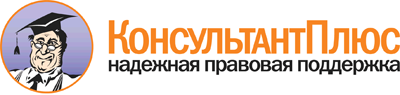  "Доктрина информационной безопасности Российской Федерации"
(утв. Президентом РФ 09.09.2000 N Пр-1895) Документ предоставлен КонсультантПлюс

www.consultant.ru 

Дата сохранения: 28.01.2016 
 